Na osnovu članu 99 stav 1 tačka 16 Statuta Opštine Tuzi ("Službeni list Crne Gore - opštinski propisi", br. 24/19 i br. 05/20), Predsjednik Opštine donio je PRAVILNIKo otvaranju, ažuriranju, suspenziji i/ili ukidanju e-mail nalogaPredmet pravilnikaČlan 1.Ovim Pravilnikom bliže se definiše način otvaranja, ažuriranja, suspenzije ili ukidanja e-mail naloga na domenima mreže Opštine Tuzi (u daljem tekstu: Opština): https://tuzi.org.me/ 	Administrator web sajta (u daljem tekstu: administrator), je član Službe Predsjednika Opštine i nadležan je za poslove planiranja, razvoja, implementacije i održavanja informaciong sistema Opštine.	Administrator upravlja resursima na računarskoj mreži Opštine (u daljem tekstu: mreža).	Odredbe ovog Pravilnika se primjenjuju na sve organizacione jedinice Opštine (u daljem tekstu: organi), koje pristupaju mreži.Pravo na otvaranje nalogaČlan 2.Pravo na otvaranje naloga za korišćenje računarskih resursa ima zaposleni u Opštini ili organizacionoj jedinici, organizaciona jedinica Opštine ili njen dio treće lice za posebne svrhe.	Svi zaposleni u Opštini su dužni da službenu elektronsku komunikaciju putem mejla obavljaju posredstvom mejl naloga otvorenih na domenu Opštine.Osnovni pojmoviČlan 3.Pojedini izrazi upotrijebljeni u ovom Pravilniku imaju sljedeće značenje:1.	Elektronska pošta – je servis koji omogućava slanje i primanje poruka raznovrsnog sadržaja u elektronskom obliku putem računarske mreže;2.	E-mail nalog – je instrument pomoću kojeg se korisnik prijavljuje na mrežni servis koji omogućava slanje i primanje elektronske pošte;3.	Administrator sistema – je ovlašćeno tehničko lice koje vrši administraciju korisničkih naloga na mreži Opštine;4.	Odgovorna osoba – je lice koje ima ovlašćenje da u ime organizacione jedinice ili organa podnosi zahtjev za otvaranje, ukidanje i ažuriranje naloga;5.	Mail client – je program za korišćenje elektronske pošte;6.	Domen – mreže Opštine predstavlja metod organizacije računara sa centralizovanom kontrolom upravljanja mrežnim resursima i funkcioniše po tačno definisanim pravilima za sve kategorije korisnika. Upotreba elektronske pošteČlan 4.Elektronska pošta predstavlja vid službene komunikacije i dostupna je korišćenjem posebnih softvera (mail client) koji su instalirani i konfigurisani na računarima korisnika.	Servis elektronske pošte omogućava funkcije primanje/slanje elektronskih poruka, dijeljenje adresara, kalendar, antispam zaštitu, arhivanje elektronske pošte.	U cilju efikasnije upotreba elektronske pošte korisnik je dužan da: 	- redovno arhivira elektronske poruke zbog ograničene veličine mailbox-a koju propisuje Administrator;	- redovno briše nepotrebnu poštu;	- sadržaj poruka bude u skladu sa preporukama poslovne korespodencije (formalno obraćanje, prikladno i jasno izražavanje, korišćenje našeg alfabeta).
Integracija sa sistemom korisničkih naloga na domenuČlan 5.Pristup servisu elektronske pošte se ostvaraju na jedan od načina:1.	Korišćenjem mail clienta – generički;2.	Korišćenjem https protokola preko Web Browsera;Servis elektronske pošte integrisan je sa sistemom za upravljanje korisničkim nalozima tako da se pristup e-mail nalogu vrši upotrebom istoimenog korisničkog naloga na domenu.Kreiranje korisničkog imenaČlan 6.Administrator određuje korisničko ime u skladu sa pravilima i to obliku „ime.prezime“ za zaposlenog u organu (organizacionoj jedinici), a ukoliko je zahtjev specifičan ili korisničko ime već postoji u sistemu, tada se kreira u obliku koji jednoznačno određuje nosioca e-mail naloga.U slučaju da postoji više službenika sa istim imenom i prezimenom, problem konflikata adresa će se prevazići srednjim slovom ili prefiksom ispred imena.Kreiranje e-mail adreseČlan 7.Administrator određuje personalnu e-mail adresu koristeći korisničko ime iz člana 6 ovog Pravilnika i to u obliku: ime.prezime@tuzi.org.meZa potrebe korišcenja službenog maila od strane većeg broja korisnika u okviru istog organa, administrator kreira grupe (višekorisničke) mailove.Administrator određuje grupnu e-mail adresu koristeći naziv organa iz člana 5 ovog Pravilnika. Administrator kreira za svaki organ grupni službeni mail koji mogu da koriste više korisnika u tom organu.Moguće kreirati grupne mejlove vezane za određene projektne aktivnosti ili ad-hok grupe.Naziv e-maila je usklađen sa nazivom organa na koji se odnosi. Korisnici grupnog maila su odgovorne osobe koje je starješina organa izabrao.Način podnošenja zahtjevaČlan 8.Zahtjev za otvaranje, ažuriranje, suspenziju ili ukidanje e-mail naloga se podnosi Administratoru, na Obrascu „Zahtjev za otvaranje, ažuriranje, suspenziju ili ukidanje e-mail naloga“ (u daljem tekstu: obrazac  „Z-e“), koji sa uputstvom za njegovo popunjavanje čini sastavni dio ovog Pravilnika.	Zahtjev podnosi odgovorna osoba iz organa (organizacione jedinice), u ime nosioca e-mail naloga, službenom poštom ili elektronskim putem na mail adresu: tuzi@tuzi.org.me 	Zahtjev poslat poštom mora biti ovjeren pečatom i potpisom podnosioca zahtjeva, u slučaju elektronskog zahtjeva mora bizi potpisan naprednim elektronskim potpisom.	Elektronski zahtjev se može preuzeti sa web portala Opštine (https://tuzi.org.me/).	Nosilac e-mail naloga u zahtjevu potpisuje izjavu da je upoznat sa pravilima upotrebe naloga.	Zahtjevi koji nisu u skladu sa ovim članom neće se razmatrati. Odgovor AdministratoraČlan 9.Odluku o odobravanje zahtjeva donosi Služba Predsjednika zajedno sa Administratorom po njegovom nalogu u roku do 3 radna dana od dana podnošenja zahtjeva.U slučaju da je zahtjev odobren, administrator obavještava o kreiranoj e-mail adresi podnosioca zahtjeva elektronskim putem na kontakt adresu iz zahtjeva.Prostor na serveru za potrebe e-mail nalogaČlan 10.Nosilac e-mail naloga uz e-mail adresu dobija na korišćenje određeni prostor na serveru koji zavisi od organa i funkcije nosioca e-mail naloga.Nosiocu e-mail naloga se može odobriti veći prostor za skladištenje elektroske pošte na zahtjev starješine organa. Ograničenja pri upotrebi elektronske pošteČlan 11.	Pod neprihvatljivom, odnosno nedozvoljeno upotrebom elektronske pošte podrazumijeva se:-	uznemiravanje načinom izražavanja i količinom poruka;-	kreiranje ili prosleđivanje „lančanih pisama“ ili drugih „piramidalnih šema“, kao i slanje istovjetnih neželjenih poruka na veliki broj adresa na internetu („spam“);-	korišćenje službenog mail-a u privatne svrhe, reklamiranje proizvoda i uznemiravanje drugih zaposlenih;-	korišćenje elektronske pošte na način koji je u suprotnosti sa zakonima i propisima Crne Gore.Ukoliko korisnik pokuša da zloupotrijebi ovlašcenja data ovim Pravilnikom, Administrator ima pravo da ukine prava pristupa servisu i o tome obavjesti starješinu organa i ovlaščeno lice korisnika.Suspenzija i ukidanje e-mail naloga i ažuriranje e-mail adreseČlan 12.	Suspenzijom e-mail naloga, on se deaktivira, a cjelokupna elektronska pošta za vrijeme trajanja suspenzije ostaje na serveru.	Ukidanjem e-mail naloga briše se cjelokupna elektronska pošta nosioca e-mail naloga koja se zatekne na serveru.	Ažuriranje e-mail adrese podrazumjeva promjenu korisničkog imena.Član 13.Organ zadužen za poslove evidencije podataka o kadrovima je dužan da u roku od 3 dana od nastanka promjene podnosi zahtjev kojim se traži:~ukidanje e-mail naloga u slučaju predstanka radnog odnosa zaposlenog;~suspenzija e-mail naloga u slučaju kada to zatraži ovlašćeno lice organa;~ažuriranje e-mail naloga u slučaju promjene u nazivu organizacione jedinice;~ažuriranje koje se donosi na promjenu podataka iz e-mail naloga.Organ može da zahtjeva promjenu naloga koja nije opisana u stavu 4 ovog člana, o čemu će Služba Predsjednika odnosno administrator posebno odlučivati.Administrator u periodu od 90 dana ne briše staru e-mail adresu, a elektronsku poštu sa stare preusmjerava na novu e-mail adresu korisniku koji traži ažuriranje, ukidanje ili suspenziju po nalogu starješine.Nadležnost administratora i nosioca e-mail nalogaČlan 14.Administrator i nosilac korisničkog e-mail naloga upotrebljavaju e-mail naloga u skladu sa odredbama ovog Pravilnika i Pravilnika o upotrebi računarsko-komunikacionih resursa na mreži Opštine. Ostale odredbeČlan 15.U slučajevima koji nisu obuhvaćeni ovim Pravilnikom, organa i administratora mogu se sporazumjeti o drukčijoj proceduri podnošenja zahtjeva i drugih pitanja vezanih za e-mail naloge. Prelazne odredbeČlan 16.Svi zaposleni koji u službenoj komunikaciji koriste naloge otvorene kod drugih provajdera obavezni su da u roku od 60 dana svoju elektronsku službenu poštu preusmjere na naloge otvorene na domenu Opštine.Isto se odnosi i na naloge za organe Opštine koji imaju nalog kod drugih provajdera.Stupanje na snaguČlan 17.Ovaj pravilnik stupa na snagu danom donošenja i biće istaknut na oglasnoj tabli Opštine Tuzi.Br. 01-031/21-1597Tuzi, 11.02.2021.godine 					                                                    PREDSJEDNIK, 	                                                                                                        Nik GjeloshajZAHTJEV ZA OTVARANJE/SUSPENZIJU/AŽURIRANJE/UKIDANJE E-MAIL NALOGA NA DOMENU BR. _____NAZIV ORGANIZACIONE JEDINICE – ORGANA:_______________________ IME I PREZIME ODGOVORNOG LICA:________________________________ADRESA:__________________________________________________________ZAHTJEV ZA:                                                                           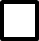 	                                         Otvaranje , suspenziju, ažuriranje, ukidanjeNALOG SE OTVARA ZA: 		                                  Organizacionu jedinice, zaposlenog, posebnu svrhuPODACI O NOSIOCU NALOGA:IME:_____________________________________________________________PREZIME:________________________________________________________ZVANJE – RADNO MJESTO:_________________________________________KONTAKT TELEFON:______________________________________________KONTAKT E-MAIL:________________________________________________E-MAIL KOJI TREBA AŽURIRATI:___________________________________ORGANIZACIONE JEDINICE:_______________________________________PODACI O ORGANIZACIONOJ JEDINICI:NAZIV:___________________________________________________________SKRAĆENI NAZIV ZA DOMEN I NALOG:_____________________________PODACI O PODNOSIOCU ZAHTJEVA:IME:_____________________________________________________________PREZIME:________________________________________________________ZVANJE- RADNO MJESTO:_________________________________________KONTAKT E-MAIL:________________________________________________ORGANIZACIONA JEDINICA:_______________________________________IZJAVA NOSIOCA NALOGA: potpisujući ovaj dokument, potvrđujem pod punom krivičnom i materijalnom odgovornošcu da su podaci prikazani u ovom dokumentu tačni i pouzdani, kao i da sam upoznat sa pravilima upotrebu naloga koji su dati u Pravilniku o otvaranju, ažuriranju, suspenziji i ukidanju e-mail naloga na domenima https://tuzi.org.me/ ODLUKA OVLAŠCENE OSOBE IZ CIS-A:______________________________________________________________________  STATUS:                                odobreno   nijeodobrenoDODIJELJENA E-MAIL ADRESA:_____________________________________________________________________  DODIJELJENI PROSTOR U MEILBOX-U:_____________________________________________________________________ KOMENTAR:____________________________________________________________________ ODLUKU DONIO: IME:____________________________________________________________PREZIME:_______________________________________________________RADNO MJESTO:_________________________________________________DATUM:_______________________________________________________POTPIS: